УТВЕРЖДАЮ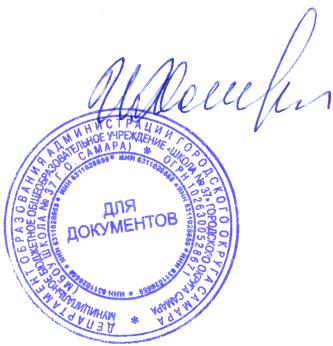 Директор МБОУ Школы № 37 г.о. Самара ______________ И.М.Хасина01.09.2021 г.ГРАФИК ПРИЕМАпедагог-психолог: Мензул Елена ВладимировнаE-mail: e.v.menzul@samsmu.ru, Тел.: 8-960-811-48-83День недели Часы работыОнлайн-консультацииПонедельник 14.00 – 16.00Индивидуальное консультирование учащихся.Вторник15.00 – 16.0016.00 – 17.00Индивидуальное консультирование педагогов.Индивидуальное консультирование родителей, опекунов.Среда 16.00 – 18.00Индивидуальные консультации учащихся.Очное консультированиеСуббота9.00 – 15.00 Индивидуальное консультирование родителей и учащихся. 